                                                                                      П А С П О Р Тпамятного места (сооружения), посвященного Герою Советского Союза, участника  Великой Отечественной войны 1941-1945 гг.,  по сельскому поселению Байгузинский сельсовет           муниципального района Янаульский район Республики БашкортостанПриложение № 2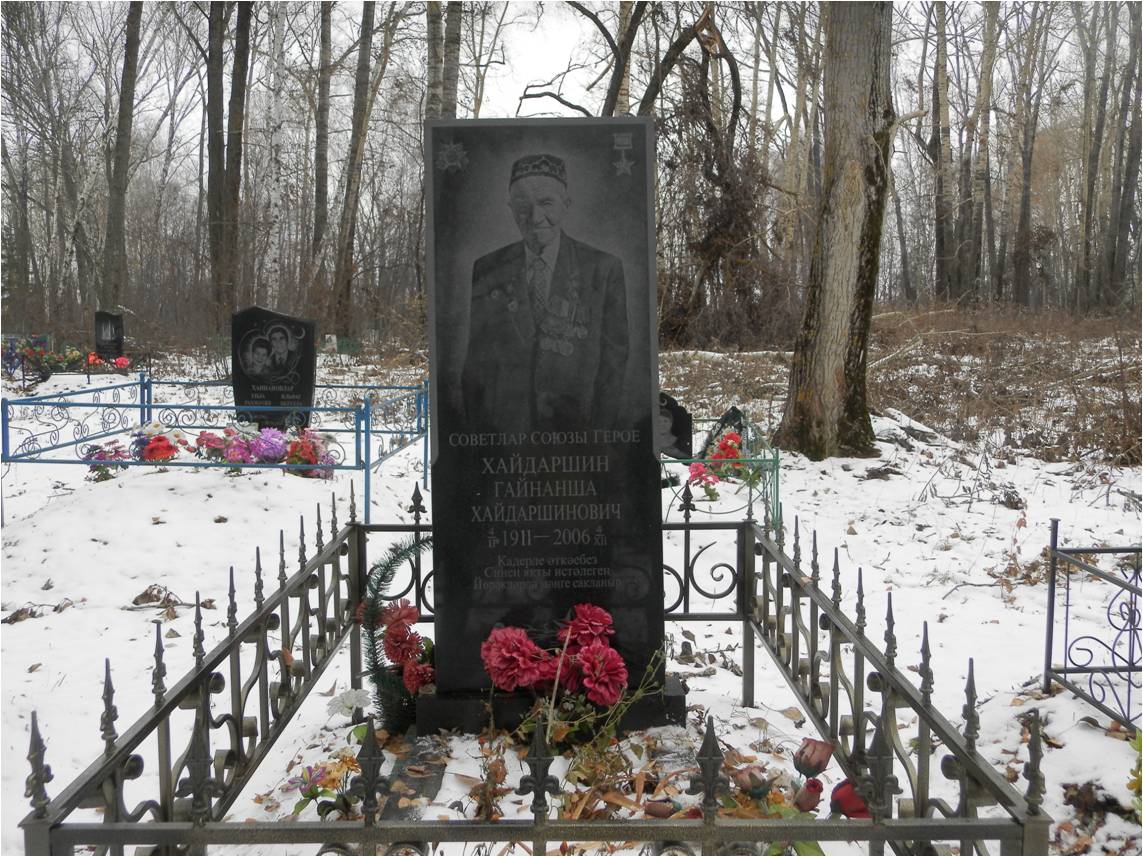 Ф 1 Дата съемки: 27 октября 2014 г. Могила  Героя Советского Союза, участника  Великой Отечественной войны 1941-1945 гг.  Село Байгузино, Янаульский район, Республика Башкортостан Ф 2Дата съемки: 27 октября 2014 г. Могила  Героя Советского Союза, участника  Великой Отечественной войны 1941-1945 гг.  Село Байгузино, Янаульский район, Республика Башкортостан№пп                      НаименованиеИнформация для заполнения1Наименование объектаМогила  Героя Советского Союза, участника  Великой Отечественной войны 1941-1945 гг.  2Время создания (возникновения) объекта 2006 год3а) адрес (местонахождение) объекта (по данным организации, осуществляющей государственный технический учет и (или) техническую инвентаризацию объектов градостроительной деятельности; для объектов, расположенных вне границ населенных пунктов (не имеющих адреса) – описание месторасположения;б) Ситуационный план – схема размещения объекта на местности (формат А4 или А3)а) Республика Башкортостан, Янаульский район,с.Байгузино, на кладбищеб) См. приложение № 14а) вид объекта: вечный огонь с мемориалом,мемориалы/братские могилы на кладбищах, обелиски, стелы, захоронения немецких солдат или иные сооружения;б) текст надписиа) Могила   б) Хайдаршин Гайнанша Хайдарша улы, 04.02.1911-04.12.20065а) описание объекта (состав, его поэлементное описание, включая ограждение );б) схематический план объекта – поэлементный, включая ограждение (формат А4 или А3);в) фотографическое изображение объекта (общий вид , поэлементные), схема фотофиксации; фотографии 10х15 см, указанием даты съемки (число, месяц, год) – подписать наименование объекта, название населенного пункта.а) Стела 1700х700х100, подставка 900х200х200,                  цветник 1800х100х100 (две) и 900х100х100 мм                                                        из черного гранита с указанием на стеле Ф.И.О. дат жизни, фотопортретом габбро и символами   памяти – Красная звезда Героя Советского Союза и орден Отечественной войны.б) См. приложение № 2в) См. приложение № 36а) краткие исторические сведения об объекте (сведения о его возникновении, изменениях, перестройках, утратах, перемещении, описании границ территории)б) авторы (архитектор, скульптор) – если известныа) -б) -7Список захороненных (все имеющиеся сведения)Хайдаршин Гайнанша Хайдаршинович8а) основная библиография и архивные источники об объекте;б) документ о постановке объекта культурного наследия на государственную охрану (при наличии)а) Согласно документам,  предоставленным родственникамиб) -9а) нормативные документы, касающиеся объекта (балансовая принадлежность, сведения о собственнике объекта и пользователе объектом, сведения о собственнике земельного участка и пользователе земельным участком, др.);б) техническое состояние объектаа) Находится в ведении сельского поселения Байгузинский сельсовет, муниципальная собственность, земельный участок – сельского поселения Байгузинский сельсоветб) Состояние – хорошее  (ежегодно проводится покраска ограды, очистка прилегающей территории, посадка цветов на могиле) 10Запланированные (необходимые) средства из местного бюджета (внебюджетные средства) для ремонта, реставрации, благоустройства на 2014-2015 годНа текущий ремонт используются средства сельского поселения11Кто шефствует над памятным местом (сооружением)МБОУ СОШ с. Байгузино12Дополнительные сведенияЕжегодно 9 мая проводится возложение венков и цветов13Кто заполнял (Ф.И.О., должность, контактный телефон)Дата заполненияУправляющий делами администрации сельского поселения Байгузинский  сельсовет, тел. 8(34760 ; 27 октября 2014 года